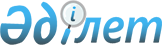 Об утверждении Положения о деятельности центров временной адаптации и детоксикации
					
			Утративший силу
			
			
		
					Приказ и.о. Министра здравоохранения Республики Казахстан от 5 января 2011 года № 1. Зарегистрирован в Министерстве юстиции Республики Казахстан 28 января 2011 года № 6757. Утратил силу приказом Министра здравоохранения Республики Казахстан от 4 декабря 2020 года № ҚР ДСМ-233/2020.
      Сноска. Утратил силу приказом Министра здравоохранения РК от 04.12.2020 № ҚР ДСМ-233/2020 (вводится в действие по истечении десяти календарных дней после дня его первого официального опубликования).

      Примечание РЦПИ!

      Порядок введения в действие приказа см. п. 6.
       В соответствии со статьями 7 и 32 Кодекса Республики Казахстан от 18 сентября 2009 года "О здоровье народа и системе здравоохранения", пунктом 3 Указа Президента Республики Казахстан от 17 августа 2010 года № 1039 "О мерах по повышению эффективности правоохранительной деятельности и судебной системы Республики Казахстан" и в целях реализации мер по осуществлению временной адаптации и детоксикации лиц, находящихся в состоянии опьянения (интоксикации) от алкоголя, ПРИКАЗЫВАЮ:
      1. Утвердить прилагаемое Положение о деятельности центров временной адаптации и детоксикации.
      2. Внести в приказ и.о. Министра здравоохранения Республики Казахстан от 2 декабря 2009 года № 814 "Об утверждении Правил учета, наблюдения и лечения лиц, признанных больными алкоголизмом, наркоманией и токсикоманией" (зарегистрированный в Реестре государственной регистрации нормативных правовых актов Республики Казахстан под № 5954, опубликованный в Бюллетене регистрации нормативных правовых актов Республики Казахстан, январь 2010 года, № 1, ст. 366) следующее изменение:
      в Правилах учета, наблюдения и лечения лиц, признанных больными алкоголизмом, наркоманией и токсикоманией, утвержденных указанным приказом:
      пункт 62 изложить в следующей редакции:
      "62. Не являются основанием для госпитализации пациентов по экстренным показаниям в наркологическую организацию любые состояния простого алкогольного опьянения, кроме случаев помещения пациентов в состоянии алкогольного опьянения средней степени в центры временной адаптации и детоксикации.".
      3. Департаменту организации медицинской помощи Министерства здравоохранения Республики Казахстан (Тулегалиева А.Г.) обеспечить государственную регистрацию настоящего приказа в Министерстве юстиции Республики Казахстан.
      4. Департаменту административно-правовой работы Министерства здравоохранения Республики Казахстан (Бисмильдин Ф.Б.) обеспечить в установленном законодательством порядке официальное опубликование в средствах массовой информации настоящего приказа после его государственной регистрации в Министерстве юстиции Республики Казахстан.
      5. Контроль за исполнением настоящего приказа возложить на вице-министра здравоохранения Республики Казахстан Байжунусова Э.А.
      6. Настоящий приказ вводится в действие по истечении десяти календарных дней после его первого официального опубликования.
      "Согласовано"   
      Министр внутренних дел   
      Республики Казахстан   
      ____________ С. Баймаганбетов    Положение
о деятельности центра временной адаптации и детоксикации
1. Общие положения
      1. Настоящее положение о деятельности центра временной адаптации и детоксикации (далее – Положение) определяют деятельность по оказанию наркологической помощи в Центре временной адаптации и детоксикации (далее – центр) пациентам в состоянии опьянения (интоксикации) от алкоголя, доставленных сотрудниками органов внутренних дел или гражданами.
      2. В данном положении используются следующие определения.
      пациент – физическое лицо, являющееся (являвшееся) потребителем медицинских услуг;
      детоксикация – комплекс медицинских мероприятий, направленных на выведение из организма человека алкоголя;
      временная адаптация – это процесс по выведению человека из состояния опьянения и адаптации его к условиям окружающей среды;
      опьянением (интоксикацией) является состояние, возникающее вследствие употребления алкоголя, характеризующееся комплексом психических, поведенческих, вегетативных и соматоневрологических расстройств.
      3. Центр временной адаптации и детоксикации является структурным подразделением наркологической организации, оказывающий специализированную медицинскую помощь лицам, находящимся в состоянии опьянения (интоксикации) средней степени тяжести от алкоголя, в соответствии с протоколами оказания наркологической помощи.
      4. Наркологическая помощь без согласия граждан оказывается в соответствии с Кодексом Республики Казахстан "О здоровье народа и системе здравоохранения". 2. Организация деятельности центра временной
адаптации и детоксикации
      5. Личность доставленного пациента устанавливается сотрудниками органов внутренних дел и сообщается медицинскому персоналу центра.
      Отсутствие документов, удостоверяющих личность пациента, доставленного в центр, не служит основанием отказа в помещении его и оказании наркологической помощи в условиях центра.
      При отсутствии документов, удостоверяющих личность пациента врачом-наркологом в медицинской документации указывается, что данные о личности записаны с его слов.
      В случае отказа или невозможности пациентом сообщить сведения о себе, медицинская документация оформляется как на неизвестного, до установления его личности.
      6. Пациент, доставленный в центр, регистрируется в журнале учета приема больных и отказов в госпитализации. Журнал хранится в кабинете для приема пациентов и заполняется средним медицинским персоналом.
      7. Медицинское освидетельствование доставленного пациента осуществляется врачом-наркологом после предоставления сотрудниками органов внутренних дел письменного направления (рапорта).
      В случае доставления пациента в центр гражданами медицинское освидетельствование проводится после его регистрации в соответствии с пунктом 6 настоящего Положения.
      8. После проведения медицинского освидетельствования на каждого пациента, доставленного в центр, составляется заключение о медицинском освидетельствовании, проведенном в центре (далее – заключение), по форме, согласно приложению 1 к настоящему Положению.
      В случае доставления в центр пациента сотрудниками органов внутренних дел заключение составляется в двух экземплярах, которые заверяются подписью врача-нарколога. Один экземпляр данного заключения выдается сотруднику органов внутренних дел, осуществившему доставку пациента в центр, второй экземпляр хранится в наркологической организации.
      В случае доставления в центр пациента гражданами заключение составляется в одном экземпляре и хранится в наркологической организации.
      9. Основанием для вынесения заключения являются данные о клиническом состоянии пациента. Лабораторные и инструментальные методы обследования проводятся по медицинским показаниям.
      10. В заключении должно быть четко описано клиническое состояние пациента со следующими выводами:
      1) подлежит помещению в центр; 
      2) отказано в помещении в центр.
      11. Помещение в центр с целью оказания наркологической помощи, производится круглосуточно врачами-наркологами на основании вынесенного заключения.
      12. Помещению в центр подлежат пациенты в состоянии средней степени опьянения (интоксикации) от алкоголя.
      13. Не подлежат помещению в центр следующие категории лиц:
      1) лица в состоянии легкой степени опьянения (интоксикации) от алкоголя, не нуждающееся в медикаментозном лечении;
      2) лица в состоянии тяжелой степени опьянения (интоксикации) от алкоголя, нуждающееся в интенсивной терапии;
      3) лица в состоянии опьянения (интоксикации) от алкоголя с симптомами черепно-мозговой травмы, острого нарушения мозгового кровообращения, острой коронарной патологии, обширных повреждений мягких тканей, перелома костей и с симптомами экзотоксического шока и других состояний, требующих интенсивной или радикальной терапии;
      4) лица в состоянии опьянения (интоксикации) от алкоголя с сопутствующей соматической патологией в стадии обострения и (или) декомпенсации;
      5) лица в состоянии опьянения (интоксикации) от алкоголя, находящееся в остром психотическом состоянии;
      6) дети.
      14. Лица, указанные в подпунктах 2)-5) пункта 13 настоящих Правил доставляются в профильное отделение соответствующей медицинской организации бригадой скорой медицинской помощи по направлению врача–нарколога центра.
      15. Ребенок, доставленный в центр в состоянии опьянения (интоксикации) от алкоголя госпитализируется в профильные отделения соответствующей медицинской организации с согласия его законных представителей.
      16. Организация и режим работы центра полностью исключают проникновение в него алкогольных напитков и других психоактивных веществ, являющихся предметом злоупотребления. 3. Порядок помещения и выписки пациентов центра временной
адаптации и детоксикации
      17. Перед помещением пациента в центр медицинским персоналом заносятся в журнал регистрации документов и личных вещей помещенных лиц сведения о наличии документов, личных вещей (одежда, деньги и другие ценности) пациента. Форма журнала регистрации документов и личных вещей пациентов утверждена приложением 2 к настоящим правилам.
      18. Сведения о наличии документов, личных вещей (одежда, деньги и другие ценности), внесенные в журнал, заверяются подписями медицинского работника, внесшего запись и сотрудника органов внутренних дел или граждан, доставивших лицо в центр.
      19. Страницы журнала нумеруются, журнал прошнуровывается и заверяется печатью наркологической организации.
      20. Одежда помещенных в центр пациентов хранится в индивидуальных шкафах. Документы, деньги и другие ценности хранятся в металлических шкафах (сейфах) в мешочках. Шкаф для одежды и мешочек имеют одинаковый порядковый номер.
      21. Помещенный в центр пациент в обязательном порядке подвергается санитарно-гигиенической обработке. В случае выявления инфекционно-паразитарных заболеваний проводятся соответствующие санитарно-эпидемиологические мероприятия.
      22. На каждого пациента заводится карта пациента, находящегося в центре временной адаптации и детоксикации, по форме согласно приложению 3 к настоящему положению. Заключение, вынесенное при помещении пациента в центр, приобщается к карте пациента, находящегося в центре временной адаптации и детоксикации.
      23. Наркологическая помощь в центре оказывается в соответствии с протоколами диагностики и лечения. Назначения врача заносятся в карту пациента, находящегося в центре временной адаптации и детоксикации. Результаты динамического наблюдения за пациентом регистрируются в карте пациента, находящегося в центре временной адаптации и детоксикации. Кратность врачебных осмотров зависит от состояния пациента.
      24. При помещении пациента в центр медицинский персонал принимает профилактические меры для предупреждения его попыток к самоубийству, увечий и других несчастных случаев, а также по предотвращению нанесения ущерба здоровью окружающих.
      Медицинским персоналом центра ведется постоянное наблюдение за поведением и состоянием здоровья помещенных в центр пациентов.
      25. Размещение женщин в центре производится отдельно от мужчин.
      26. Выписка пациента из центра осуществляется по клиническим показаниям. При выписке врачом-наркологом делается соответствующая запись в карте пациента, находящегося в центре временной адаптации и детоксикации, которая одновременно является и статистической картой.
      27. Выписка помещенного в центр пациента осуществляется врачом-наркологом в плановом порядке при достижении улучшения состояния, не требующего дальнейшего наблюдения и лечения в условиях центра, в течение одних суток с момента поступления.
      28. При ухудшении соматического и (или) психического состояния пациента осуществляется его перевод в другие специализированные медицинские организации бригадой скорой медицинской помощи.
      29. При получении своих документов и личных вещей пациент письменно подтверждает, что все документы и личные вещи получены в соответствии с записью в журнале регистрации документов и личных вещей пациентов.
      30. При выписке по желанию выписываемого пациента предоставляется справка о пребывании в центре.
      31. Не менее чем за один час до выписки сотрудники органов внутренних дел уведомляются медицинским персоналом центра о предстоящей выписке лица, доставленного ими в центр.  Заключение
о медицинском освидетельствовании, проведенном в центре
      1. Фамилия, имя, отчество пациента ____________________________
      Возраст (год рождения) ________________________________________
      Документ, удостоверяющий личность _____________________________
      Место работы, должность _______________________________________
      Кем и когда (точное время) доставлен __________________________
      _____________________________________________________________________
      Дата и точное время клинического обследования _________________
      Кем обследован (врач) _________________________________________
      2. Основания и мотивы доставления _____________________________
      _____________________________________________________________________
      _____________________________________________________________________
      3. Обстоятельства выявления доставленного пациента ____________
      _____________________________________________________________________
      _____________________________________________________________________
      4. Внешний вид доставленного пациента (состояние одежды, кожи,
      наличие повреждений, ранения, ушибы и т.д.) _________________________
      _____________________________________________________________________
      _____________________________________________________________________
      5. Поведение доставленного пациента: напряжен, замкнут,
      раздражен, возбужден, агрессивен, эйфоричен, болтлив, суетлив,
      сонлив, заторможен, жалобы на свое состояние ________________________
      _____________________________________________________________________
      _____________________________________________________________________
      6. Состояние сознания, ориентировка в месте, времени, ситуации
      и собственной личности ______________________________________________
      _____________________________________________________________________
      _____________________________________________________________________
      7. Речевая способность: связанность изложения, нарушения
      артикуляции, смазанность речи и др. _________________________________
      _____________________________________________________________________
      _____________________________________________________________________
      8. Вегетативно-сосудистые реакции (состояние кожных покровов,
      слизистых оболочек глаз, языка, потливость, слюнотечение) ___________
      _____________________________________________________________________
      _____________________________________________________________________
      Дыхание: учащенное, замедленное _______________________________
      Пульс ___________________ артериальное давление _______________
      Зрачки: сужены, расширены, реакция на свет ____________________
      Нистагм при взгляде в сторону _________________________________
      9. Двигательная сфера _________________________________________
      Мимика: вялая, оживленная _____________________________________
      Походка (шатающаяся, разбрасывание ног при ходьбе), ходьба
      поворотами (пошатывание при поворотах) ______________________________
      _____________________________________________________________________
      Стояние в позе Ромберга _______________________________________
      Точные движения (поднять монету с пола, пальце-носовая
      проба) ______________________________________________________________
      _____________________________________________________________________
      Дрожание век, языка, пальцев рук ______________________________
      10. Имеются ли признаки нервно-психических заболеваний,
      органического поражения головного мозга, физического истощения.
      Перенесенные травмы (со слов доставленного лица) ____________________
      _____________________________________________________________________
      _____________________________________________________________________
      11. Сведения о последнем употреблении алкоголя: субъективные,
      объективные _________________________________________________________
      _____________________________________________________________________
      12. Запах алкоголя изо рта ____________________________________
      _____________________________________________________________________
      13. Данные лабораторных, инструментальных обследований (в
      случае их проведения) _______________________________________________
      _____________________________________________________________________
      14. Диагноз, состояние ________________________________________
      _____________________________________________________________________
      15. Выводы (предусмотренные пунктом 14 настоящих Правил): _____
      _____________________________________________________________________
      Врач-нарколог ________________ ______________________________
                               роспись                 Ф.И.О.   Журнал
регистрации документов и личных вещей пациентов
      Примечание:
      * Описание личных вещей помещенного в центр пациента должно
      включать отличительные внешние характеристики (цвет, размер,
      изношенность, наличие изъянов (повреждений) и т.д.).
      ** При описании денег необходимо указать вид валюты,
      достоинство купюр, их количество и общую сумму.   УАҚЫТША БЕЙІМДЕУ ЖӘНЕ УЫТСЫЗДАНДЫРУ ОРТАЛЫҒЫНДАҒЫ ПАЦИЕНТТІҢ
СТАТИСТИКАЛЫҚ КАРТАСЫ
КАРТА ПАЦИЕНТА, НАХОДЯЩЕГОСЯ В ЦЕНТРЕ ВРЕМЕННОЙ АДАПТАЦИИ И
ДЕТОКСИКАЦИИ №___
      1. Тегі (Фамилия) _____________________________________________
      Аты (Имя) _________________________
      Әкесiнiң аты __________________________________
      (Отчество) 
      2. Туған күнi (Дата рождения) /_____/______/__________/
      кк/аа/жжжж (дд/мм/гггг)
      3. Жынысы (Пол): ер (муж) - 1, әйел (жен) - 2
      4. Ұлты (Национальность) _____________________________
      5. Тұрғыны (Житель): қаланың (города) – 1, ауылдың (села) – 2
      6. ЖСН (ИИН)___|___|___|___|___|___|___|___|___|___|___|___|
      7. Медициналық  |___|___|___|___|___|___|___|___|___|___|___|___| 
      тiркеу нөмiрi 
      (Регистрационный медицинский номер)
      8. Мекен-жайы (Место жительства)
      _____________________________________________________________________
            елi, облысы, әкiмшiлiк ауданы (страна, область, административный район)_____________________________________________________________________
      елдi мекен, көше, үй, пәтер (населенный пункт, улица, дом, кв.)
      9. Әлеуметтік мәртебесі (Социальный статус): 1 - қызметкер
      (служащий), 2 - жұмыскер (рабочий), 3 - (фермер), 4 - зейнеткер
      (пенсионер), 5 - оқушы (учащийся), 6 - үй шаруасындағы әйел
      (домохозяйка), 7 – жеке еңбекпен айналысатын тұлға
      (лицо, занят. индивид. трудом), 8 - табынушы (служитель культа), 9 -
      жұмыссыз (безработный), 10 - басқалар (прочее), 11 - БТЖЖ (БОМЖ)
      10. Жатқызу күнi мен уақыты (Дата и время помещения)
      ______/______/______         ______/______
       кк/аа/жж (дд/мм/гг)              сағаты, мин (часы, мин)
      11. Динамикалық бақылау мәліметтері (Данные динамического
      наблюдения):
      12. Шыққан (қайтыс болған) күнi мен уақыты: (Дата и время
      выписки (смерти)) ______/______/______     ______/______
                          кк/аа/жж (дд/мм/гг)       сағаты, мин (часы, мин)
      13. Өткiзген төсек-күндерi (Проведено койко-дней) _____________
      15. Орталықта болуы немен аяқталуы (Исход пребывания): шықты
      (выписан) – 1, ауыстырылды (переведен) – 2, қайтыс болды (умер )– 3, өздiгiнен кетуi (самовольный уход) – 4
      16. Дәрiгер (Врач): Т.А.Ә. (Ф.И.О.)___________ Код _____________
      Қолы (Подпись) ___________________________
      17. Орталықтың меңгерушісі
      (Зав. центром): Т.А.Ә.(Ф.И.О.) __________ Код _________
      Қолы (Подпись) _________________
					© 2012. РГП на ПХВ «Институт законодательства и правовой информации Республики Казахстан» Министерства юстиции Республики Казахстан
				
И.о. министра
Б. СадыковУтверждены приказом
и.о. Министра здравоохранения
Республики Казахстан
от 5 января 2011 года № 1Приложение 1
к Положению о деятельности
центра временной адаптации и
детоксикацииПриложение 2
к Положению о деятельности
центра временной адаптации и
детоксикации
Қазақстан Республикасы
Денсаулық сақтау министрлігі
Министерство здравоохранения
Республики Казахстан
№ 055-1/е нысаңды
медициналық құжаттама
Ұйымның атауы
Наименование организации
Медицинская документация
Форма № 055-1/у
№
п/п
Дата и
точное
время
помещения
в центр
Ф.И.О.
пациента
Документы
пациента
Личные
вещи
пациента*
Деньги
пациента**
Ф.И.О.,
должность,
роспись лиц,
заверяющих
опись
Подпись
пациента о
получении
документов и
личных вещей
1
2
3
4
5
6
7
8Приложение 3
к Положению о деятельности
центра временной адаптации и
детоксикации
Қазақстан Республикасы
Денсаулық сақтау министрлігі
Министерство здравоохранения
Республики Казахстан
№ 055/е нысаңды
медициналық құжаттама
Ұйымның атауы
Наименование организации
Медицинская документация
Форма № 055/у
Күнi мен
уақыты
(Дата, время)
Объективті жағдайының мәліметтері
(Данные объективного статуса)
Көрсетілетін
шаралар
(Назначения)
1
2
3
14.
Диагноз
ХАЖ коды
(код по МКБ-10)
1. Қорытынды
клиникалық
диагноз
Заключительный
клинический
диагноз
2. Асқынулары
Осложнения
3. Қосалқы
сырқаты 1
Сопутствующее
заболевание 1
4. Қосалқы
сырқаты 2
Сопутствующее
заболевание 2
5. Патологоанатомиялық
диагноз
Патологоанатомический
диагноз/причина смерти